OSNOVNA ŠKOLA AUGUSTA HARAMBAŠIĆA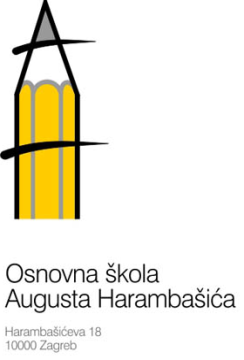 HARAMBAŠIĆEVA 18, 10000 ZAGREBe-mail: os-zagreb-029@os-aharambasica-zg.skole.hrTel. 2312-920 Fax. 2441-535KLASA: 007-02/22-02/1URBROJ: 251-144-21-2                                Zagreb, 24. siječnja 2022.                                      POZIV za 7. sjednicu       Školskog odboraSjednica će se održati u petak 28. siječnja 2022. godine s početkom u 17:00 sati u školi.Za sjednicu se predlaže slijedeći dnevni red:1. Verifikacija zapisnika 6. sjednice Školskog odbora2. Verifikacija mandata novih članova Školskog odbora3. Godišnje financijsko izvješće od 1. 1. do 31. 12. 2021. godine4. Zapošljavanje po provedenom natječaju 5. Pitanja, prijedlozi, obavijesti   				                                            Predsjednik Školskog odbora:         Dejan Jakšić, prof.Podsjećamo da je potrebno ponijeti osobnu iskaznicu i covid putovnicu, PCR test ili potvrdu o testiranju ne stariju od 48 sati.